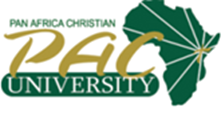 PAN AFRICA CHRISTIAN UNIVERSITYSCHOOL OF THEOLOGYEND OF SEMESTER EXAMINATION FOR THE DEGREE OF MASTER OF DIVINITYMAY – AUGUST 2019CAMPUS: ROYSAMBU DEPARTMENT:  BIBLICAL AND THEOLOGICAL STUDIESCOURSE CODE: MDV607COURSE TITLE: PRINCIPLES OF TEACHINGEXAM DATE: TUESDAY 6TH AUGUST 2019TIME: 2:00PM-5:00PMDURATION: 3 HOURSINSTRUCTIONSRead the instructions and questions carefully before you write the answers.Write your STUDENT NUMBER in the Answer Booklet givenThis paper has Seven questions Section A is compulsoryAnswer ANY TWO questions in Section BALL PAC University’s examination rules and regulations applySECTION A: Answer ALL QuestionsIdentify three teaching methods and explain three advantages and three disadvantages of each. 						(15 marks)Differentiate between formal education and informal education and list five attributes of each of the two systems. Give examples and explain how each of the two could be used in Christian education. 		(10 marks) A colleague of yours has been asked to address the National Pastors Convention on the importance of Children’s ministry in the Church. He has come to you for advice on public speaking skills. Outline and explain FIVE tips for public speaking and how he might utilize these in his preparation and presentation. 					(5 marks)SECTION B: Answer ANY TWO QuestionsState the three main learning styles and describe in detail three learning characteristics/preferences of each set of learners. Give examples. 											(10 marks)  “Therefore go and make disciples of all nations … teaching them to obey everything I have commanded you.” (Matthew 28: 19-20). Explain how you would help a new Christian to obey the teachings of Christ and identify the areas of life would you focus on. 					(10 marks) For one to teach effectively, one needs to understand the foundational issues in education.Identify and explain THREE foundations of education. 	(3 marks)For each of the identified foundations in (a) above, explain how it might affect the education process. Give examples to support your answers. 								(7 marks)The process of communication may take various forms:Distinguish between verbal and non-verbal communication. 											(4 marks)Differentiate between code mixing and code switching in language use and explain the advantages and disadvantages of each in teaching. Give examples to support your answers. 		(3 marks)Identify three background factors and explain how each affects the communication process. Give examples. 			(3 marks) 